Businesses must adhere to the RULE of LAW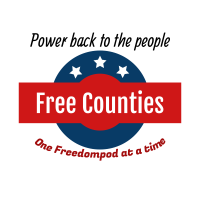 We are living in some difficult times with chaos and confusion abounding everywhere. Government officials, at all levels, are making changes in one direction and then countering it the next. This flip-flopping manner is akin to anarchy as the government is supposed to be duty-bound to comply with the supreme law of the land, the US Constitution. The states are supposed to be complying with their state Constitutions and local governments are bound to both.In the business world, each individual business owner or corporation MUST obey the law or risk being sued. Governments don’t get sued but businesses can and do. The highest law in the land means that the Constitution matters more right now than it ever has since the founding of our nation.So, how are businesses trampling on the rights of people? If you are a business owner/manager in a small business or corporation or an HR director and you are forcing people to wear a medical device such as a mask, forcing people to distance themselves from others, or mandating that employees inject themselves with experimental drugs, you are violating the law. As the Declaration of Independence reminded the world, “we hold these truths to be self-evident, that ALL men are created equal, that they are endowed by their Creator with certain unalienable rights, that among these are Life, Liberty, and the Pursuit of Happiness. That to secure these rights, Governments are instituted among men, deriving their just powers from the consent of the governed.” That means that everyone is born with God-given rights and nobody can take them away from them, including their employer.The Bill of Rights should have been called the Bill of “limitations” since the purpose is to prevent the government or any other tyrant from attempting to steal the rights of another. If you are ignoring the Bill of Rights (in the US and/or state Constitutions) then you are, essentially, handing over your own rights because if you think it’s fine to steal rights from another then you have no regard for your own.Everyone has a right to privacy1 and the forcing of medical devices such as a mask is a complete invasion of this natural right. We also, all, have property rights2 and anytime that someone else thinks they have the authority to tell us what we can/can’t do with our own bodies, it is a blatant violation of our property rights. Our bodies are our property and so are our thoughts.As times worsen (and they will), make sure that you are reflecting on how you will feel when your rights are trampled on by another before you make any decisions that trample on someone else’s unalienable, God-given rights. If you don’t, then you are at a high risk of being sued for violation of the law and you are putting your rights on the line for sale. Big government, big pharma, big media, and big tech giants are all on the same fast trajectory to destroy the rights of people, especially Americans because they need to rob our sovereignty in order to gain their desire of control under one world tyranny. Stop helping them to do it. Act like an American and fight for your rights and the rights of all others now before it’s too late!References:1 – US Bill of Rights, 4th Amendment; Colorado Constitution (Article 2, Section 7) and corresponding state Constitutions with similar language.2 – Declaration of Independence; US Constitution 4th Amendment; and Colorado Constitution (Article 2, Sections 1, 3, 14, & 15) and corresponding state Constitutions with similar language.